.Intro: 32 beats - begin with lyrics – ‘I think you wanna come over. …’Wide fwd stance RL, R Sailor, Shuffle back LRL, Wide back stance RLR Rock-Rec Side-Rock-Rec Cross,  L Side-Rock-Rec Cross Shuffle LRL1/8 left Step-turns (x2), R Lockstep 1:00, L Wide Sway SwaySteps back R L Rock-back-Rec,  R Step 1/2left (x2)OPTION for Section 4:  5-8  For non-turners - R Rocking ChairNO Tags, NO RestartsPLEASE NOTE:  This song is NOT Holiday Celebration…Enjoy another blast from the recent past!  Thank you Cris for the inspiration :-)Please do not alter this step sheet in any way. If you would like to use on your website please make sure it is in its original format and include all contact details on this script.willbeys@aol.com    [  http://bobbeywillson.weebly.com  ]A Celebration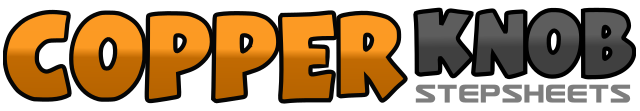 .......Count:32Wall:4Level:High Beginner.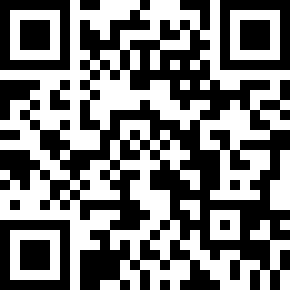 Choreographer:Bobbey Willson (USA) - September 2015Bobbey Willson (USA) - September 2015Bobbey Willson (USA) - September 2015Bobbey Willson (USA) - September 2015Bobbey Willson (USA) - September 2015.Music:Celebration - Madonna : (Album: Celebration - Deluxe Video Edition - 2009)Celebration - Madonna : (Album: Celebration - Deluxe Video Edition - 2009)Celebration - Madonna : (Album: Celebration - Deluxe Video Edition - 2009)Celebration - Madonna : (Album: Celebration - Deluxe Video Edition - 2009)Celebration - Madonna : (Album: Celebration - Deluxe Video Edition - 2009)........1 2Step R fwd at slight diag, Step L wide to left  (L even with R)3&4Cross R behind L, Recover on L, Step R to L5&6Step L back, Step R to L, Step L back7 8Step R back slight diag, Step L wide to left (L even with R)1 2 3&4Rock R fwd, Recover on L, Rock R to side, Recover on L, Cross R over L5 6 7&8Rock L to side, Recover on R, Cross L over R, Step L to R, Cross L over R1 2Step R fwd, Turn 1/8+ left and step L3 4Turn 1/8 left and step R fwd, Step L  (square to new wall)5&6Step R fwd, Step L behind R, Step R fwd ( to slight diagonal ie: 1:00)7&8Step L wide to side, Shift weight to R, Shift weight to L1 2 3 4Step R back, Step L back, Step R back, Step L fwd5 6 7 8Step R fwd, Turn 1/2 left and shift weight to L  (x2)5 6 7 8Rock R fwd, Recover on L, Rock R back, Recover on L